 ГОСУДАРСТВЕННОЕ БЮДЖЕТНОЕ ПРОФЕССИОНАЛЬНОЕ ОБРАЗОВАТЕЛЬНОЕ УЧРЕЖДЕНИЕ «САРОВСКИЙ ПОЛИТЕХНИЧЕСКИЙ ТЕХНИКУМ ИМЕНИ ДВАЖДЫ ГЕРОЯ СОЦИАЛИСТИЧЕСКОГО ТРУДА БОРИСА ГЛЕБОВИЧА МУЗРУКОВА»РАБОЧАЯ ПРОГРАММА УЧЕБНОЙ ДИСЦИПЛИНЫОП.01 ТЕХНИЧЕСКАЯ ГРАФИКА ДЛЯ ПРОФЕССИИ 15.01.32 ОПЕРАТОР СТАНКОВ С ПРОГРАММНЫМ УПРАВЛЕНИЕМПрофиль обучения - технологическийСаров,2022 г.Рабочая программа учебной дисциплины ОП.01 Техническая графика разработана на основе примерной основной образовательной программы в соответствии с Федеральным государственным образовательным стандартом (далее – ФГОС) для профессии СПО 15.01.32 Оператор станков с программным управлением.Организация - разработчик: ГБПОУ СПТ им. Б.Г. МузруковаРазработчик:Л.В. Горбачева, преподаватель ГБПОУ СПТ им. Б.Г. Музрукова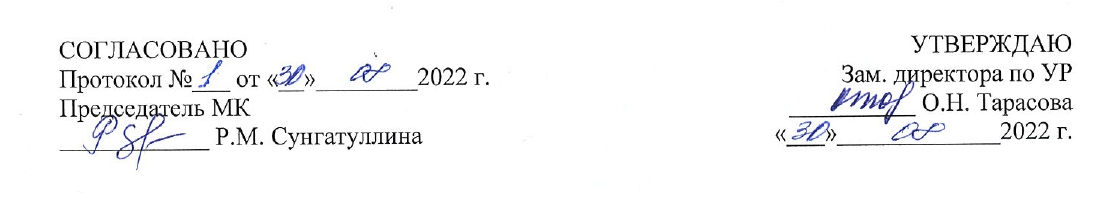 СОДЕРЖАНИЕ                                                                                                                                      стр.1. ОБЩАЯ ХАРАКТЕРИСТИКА РАБОЧЕЙ ПРОГРАММЫ УЧЕБНОЙ ДИСЦИПЛИНЫОП.01 ТЕХНИЧЕСКАЯ ГРАФИКА1.1. Место дисциплины в структуре основной профессиональной образовательной программы Рабочая программа учебной дисциплины является частью  основной образовательной программы в соответствии с ФГОС СПО по профессии 15.01.32 Оператор станков с программным управлением.Особое значение дисциплина имеет при формировании и развитии ПК1.2, ПК1.3, ПК1.4, ПК3.4.1.2. Цель и планируемые результаты освоения дисциплиныВ рамках программы учебной дисциплины обучающимися осваиваются умения и знания2. СТРУКТУРА И СОДЕРЖАНИЕ УЧЕБНОЙ ДИСЦИПЛИНЫ2.1 Объем учебной дисциплины и виды учебной работы2.2 Тематический план и содержание учебной дисциплины ОП.01 Техническая графикаДля характеристики уровня освоения учебного материала используются следующие обозначения:1. – ознакомительный (узнавание ранее изученных объектов, свойств); 2. – репродуктивный (выполнение деятельности по образцу, инструкции или под руководством)3. – продуктивный (планирование и самостоятельное выполнение деятельности, решение проблемных задач)3.УСЛОВИЯ РЕАЛИЗАЦИИ ПРОГРАММЫ УЧЕБНОЙ ДИСЦИПЛИНЫ 3.1. Требования к минимальному материально – техническому обеспечениюРеализация учебной дисциплины требует- наличия учебного кабинета Инженерной и технической графики, технического черчения;   Оборудование учебного кабинета:- посадочные места по количеству обучающихся;- рабочее место преподавателя; - комплект учебно-наглядных пособий по дисциплине ОП.01 Техническая графика;- тестовые задания по разделам и темам;- комплект презентаций;- методические рекомендации для практических работ.Технические средства обучения:- компьютер с лицензионным программным обучением и мультимедиапроектор;-доска 3.2. Информационное обеспечение обученияОсновные печатные издания: Основы инженерной графики: учебник для студ. учреждений сред. проф. образования / Э. М. Фазлулин, О. А. Яковук. — Москва.: Издательский центр «Академия», 2020. — 240 с. Основные электронные издания:Получение рабочих чертежей деталей [Электронный ресурс] форма доступа /.; свободный. Вышнепольский И. С. Техническое черчение: Учебник для СПО..- 10-е изд., испр. и доп. -  М.: Юрайт, 2019. - Электронный ресурс: ЭБС  Юрайт. https://biblio-online.ru/viewer/tehnicheskoe-cherchenie-433511#page/1. Чекмарев А. А. Инженерная графика: Учебник для СПО..- 13-е изд., испр. и доп. -  М.: Юрайт, 2019. - Электронный ресурс: ЭБС  Юрайт. https://biblio-online.ru/viewer/inzhenernaya-grafika-433398#page/1.Дополнительные источники: Бродский А.М. Фазлулин Э.М. Техническая графика (металлообработка).-  М.: Академия, 2013. - Электронный ресурс: ЭБС Академия. http://www.academia-moscow.ru/reader/?id=38895Бродский А.М., Фазлулин Э.М. Техническая графика (металлообработка)/ - М.: Академия, 2016. - Электронный ресурс: ЭБС Академия. http://www.academia-moscow.ru/reader/?id=38895	  Бродский А.М., Фазлулин Э.М. Халдинов В.А Черчение (металлообработка).- М.: Академия, 2016. - Электронный ресурс: ЭБС Академия. http://www.academia-moscow.ru/reader/?id=165151. В Масштабе.ру: инженерный портал. – URL: https://vmasshtabe.ru/ (дата обращения: 26.04.2021). ГОСТ 2.104-2016. Основные надписи. – Введ. 2016-09-01. – Москва : Стандартинформ, 2017.ГОСТ 2.301-68. ЕСКД. Форматы. – Введ. 1971-01-01. – Москва : Стандартинформ, 2017.ГОСТ 2.302-68. ЕСКД. Масштабы. – Введ. 1971-01-01. – Москва : Стандартинформ, 2017.ГОСТ 2.303-68. ЕСКД. Линии. – Введ. 1971-01-01. – Москва : Стандартинформ, 2017.ГОСТ 2.304-81. ЕСКД. Шрифты чертёжные. – Введ. 1982-01-01. – Москва : Стандартинформ, 2017.ГОСТ 2.307-2011. ЕСКД. Нанесение размеров и предельных отклонений. – Введ. 2012-01-01. – Москва : Стандартинформ, 2021.ГОСТ 2.312-72. ЕСКД. Условные изображения и обозначения швов сварных соединений. – Введ. 1973-01-01. – Москва : Стандартинформ, 2017.ГОСТ 2.313-82. ЕСКД. Условные изображения и обозначения неразъёмных соединений. – Введ. 1984-01-01. – Москва : Стандартинформ, 2017.ГОСТ 2.315-68. ЕСКД. Изображения упрощённые и условные крепёжных деталей. – Введ. 1971-01-01. – Москва : Стандартинформ, 2017.Инженерная графика. Принципы рационального конструирования : учебное пособие для СПО / В. Н. Крутов, Ю. М. Зубарев, И. В. Демидович, В. А. Треяль. – Санкт-Петербург : Лань, 2021. – 204 с. – ISBN 978-5-8114-7019-8.Крутов, В. Н. Инженерная графика. Принципы рационального конструирования : учебное пособие для СПО / В.Н. Крутов, Ю.М. Зубарев и др. – Санкт-Петербург : Лань, 2021. – 204 с. – ISBN 978-5-8114-7019-8.Леонова, О. Н. Начертательная геометрия. Рабочая тетрадь : учебное пособие для спо / О. Н. Леонова. – Санкт-Петербург : Лань, 2020. – 48 с. – ISBN 978-5-8114-5888-2.Павлова А. А., Корзинова Е. И Основы черчения, - М.: Академия, 2014. - Электронный ресурс: ЭБС Академия. - http://www.academia-moscow.ru/reader/?id=81442Получение рабочих чертежей деталей [Электронный ресурс] форма доступа /.; свободный.Портал о машиностроительном черчении: учебный сайт. – URL: http://www.сherch.ru (дата обращения: 26.04.2021). Правила выполнения сборочных чертежей деталей [Электронный ресурс] форма доступа /book_enjener_graf.html; свободный.Разработка чертежей: правила их выполнения [Электронный ресурс] форма доступа /3/inggrafika-cherchenie/GOST.htm; свободный.Сальников, М.Г., Милюков А.В. Чтение и деталирование сборочных чертежей: рабочая тетрадь. – Москва : Школьная книга, 2018.Самоучитель по созданию чертежей [Электронный ресурс] форма доступа/book/export/html/9203; свободный.Серга, Г. В. Инженерная графика для машиностроительных специальностей : учебник / Г. В. Серга, И. И. Табачук, Н. Н. Кузнецова. – 2-е изд., испр. – Санкт-Петербург : Лань, 2019. – 276 с. – ISBN 978-5-8114-3603-3.4. КОНТРОЛЬ И ОЦЕНКА РЕЗУЛЬТАТОВ ОСВОЕНИЯ УЧЕБНОЙ ДИСЦИПЛИНЫКонтроль и оценка результатов освоения учебной дисциплины осуществляется преподавателем в процессе проведения практических занятий и лабораторных работ, тестирования, а также выполнения обучающимися индивидуальных заданий, исследований.5. ВОЗМОЖНОСТИ ИСПОЛЬЗОВАНИЯ ПРОГРАММЫ Рабочая программа учебной дисциплины ОП.01 Техническая графика может быть использована для обучения по укрупненной группе профессий и специальностей 15.00.00 Машиностроение.1.ОБЩАЯ ХАРАКТЕРИСТИКА РАБОЧЕЙ ПРОГРАММЫ УЧЕБНОЙ ДИСЦИПЛИНЫ42.СТРУКТУРА И СОДЕРЖАНИЕ УЧЕБНОЙ ДИСЦИПЛИНЫ113.УСЛОВИЯ РЕАЛИЗАЦИИ УЧЕБНОЙ ДИСЦИПЛИНЫ144.КОНТРОЛЬ И ОЦЕНКА РЕЗУЛЬТАТОВ ОСВОЕНИЯ УЧЕБНОЙ ДИСЦИПЛИНЫ155. ВОЗМОЖНОСТИ ИСПОЛЬЗОВАНИЯ ПРОГРАММЫ 15Код ПК, ОКУменияЗнанияПК 1.3читать и оформлять чертежи, схемы и графикиосновы черчения и геометрииПК 1.2составлять эскизы на обрабатываемые детали с указанием допусков и посадок;способы выполнения рабочих чертежей и эскизовПК 1.3ПК 3.3пользоваться справочной литературойтребования единой системы конструкторской документации (ЕСКД);ПК 1.4ПК 3.3пользоваться спецификацией в процессе чтения сборочных чертежей, схемправила чтения схем и чертежей обрабатываемых деталейПК 1.3ПК 3.4выполнять расчёты величин предельных размеров и допуска по данным чертежа и определять годность заданных действительных размеровВид учебной работыОбъем часовВсего42Всего во взаимодействии с преподавателем42В том числе:теоретическое обучение4лабораторные работы и практические занятия38Итоговая аттестация в форме дифференцированного зачетаНаименование разделов и темСодержание учебного материала, лабораторные  работы и практические занятия, самостоятельная работа обучающихсяСодержание учебного материала, лабораторные  работы и практические занятия, самостоятельная работа обучающихсяОбъем часовУровень освоенияОсваиваемые элементы компетенций122345Раздел 1. Основы черчения и геометрииРаздел 1. Основы черчения и геометрииРаздел 1. Основы черчения и геометрии24Тема 1. Основные сведения по оформлению чертежей, правила нанесения размеров на чертежахСодержание учебного материалаСодержание учебного материала12Тема 1. Основные сведения по оформлению чертежей, правила нанесения размеров на чертежах1.Введение. Основные сведения по оформлению чертежей, правила нанесения размеров на чертежах.1Тема 1. Основные сведения по оформлению чертежей, правила нанесения размеров на чертежахПрактические работы (выполняется в КОМПАС 3D)Практические работы (выполняется в КОМПАС 3D)10ПК 1.1-1.4ОК 01-03ОК 09ОК 10Тема 1. Основные сведения по оформлению чертежей, правила нанесения размеров на чертежахПонятие о ЕСКД, стандарты, масштабы, форматы Линии чертежа.102ПК 1.1-1.4ОК 01-03ОК 09ОК 10Тема 1. Основные сведения по оформлению чертежей, правила нанесения размеров на чертежахПравила нанесения размеров на чертежах.10ПК 1.1-1.4ОК 01-03ОК 09ОК 10Тема 1. Основные сведения по оформлению чертежей, правила нанесения размеров на чертежахНанесение размеров.102ПК 1.1-1.4ОК 01-03ОК 09ОК 10Тема 1. Основные сведения по оформлению чертежей, правила нанесения размеров на чертежахУсловности на чертежах.102ПК 1.1-1.4ОК 01-03ОК 09ОК 10Тема 1. Основные сведения по оформлению чертежей, правила нанесения размеров на чертежахОбозначение сокращений на чертежах.10ПК 1.1-1.4ОК 01-03ОК 09ОК 10Тема 2. Геометрические построенияПрактическая работа (выполняется в КОМПАС 3D)Практическая работа (выполняется в КОМПАС 3D)8ПК 1.1-1.4ОК 01-03ОК 09ОК 10Тема 2. Геометрические построенияПостроение углов на чертежах. 22ПК 1.1-1.4ОК 01-03ОК 09ОК 10Тема 2. Геометрические построенияДеление отрезков, углов, окружностей на равные части. 42ПК 1.1-1.4ОК 01-03ОК 09ОК 10Тема 2. Геометрические построенияСопряжения. 22ПК 1.1-1.4ОК 01-03ОК 09ОК 10Тема 4. Аксонометрические и прямоугольные проекцииПрактическая работа (выполняется в КОМПАС 3D)Практическая работа (выполняется в КОМПАС 3D)4ПК 1.1-1.4ОК 01-03ОК 09ОК 10Тема 4. Аксонометрические и прямоугольные проекцииФронтальная диметрическая проекция. Прямоугольное проецирование.42ПК 1.1-1.4ОК 01-03ОК 09ОК 10Раздел 2.Машиностроительное черчениеРаздел 2.Машиностроительное черчениеРаздел 2.Машиностроительное черчение18Тема 1. Основные положенияПрактические работы (выполняется в КОМПАС 3D)Практические работы (выполняется в КОМПАС 3D)6ПК 1.1-1.4ОК 01-03ОК 09ОК 10Тема 1. Основные положения1.Шероховатость поверхностей. Правила нанесения шероховатости на чертежах. Обозначение на чертежах допусков форм и расположения поверхностей.42ПК 1.1-1.4ОК 01-03ОК 09ОК 10Тема 1. Основные положения2.Условности и упрощения на чертежах, обозначение покрытий и видов обработки22ПК 1.1-1.4ОК 01-03ОК 09ОК 10Тема 2. Изображения: виды, разрезы, сеченияПрактическая работа (выполняется в КОМПАС 3D)Практическая работа (выполняется в КОМПАС 3D)4ПК 1.1-1.4ОК 01-03ОК 09ОК 10Тема 2. Изображения: виды, разрезы, сечения1.Построение основных, дополнительных и местных видов. 42ПК 1.1-1.4ОК 01-03ОК 09ОК 10Тема 2. Изображения: виды, разрезы, сечения2.Построение сечений. Построение простого разреза.42ПК 1.1-1.4ОК 01-03ОК 09ОК 10Тема 3. Резьба, резьбовые изделияПрактические работы (выполняется в КОМПАС 3D)Практические работы (выполняется в КОМПАС 3D)2ПК 1.1-1.4ОК 01-03ОК 09-10Тема 3. Резьба, резьбовые изделия1.Изображение внутренней резьбы. 22ПК 1.1-1.4ОК 01-03ОК 09-10Тема 4. Сборочные чертежи, деталирование.Практические работы (выполняется в КОМПАС 3D)Практические работы (выполняется в КОМПАС 3D)2ПК 1.1-1.4ОК 01-03ОК 09-10Тема 4. Сборочные чертежи, деталирование.1.Заполнение спецификации.22ПК 1.1-1.4ОК 01-03ОК 09-10Тема 5. Чтение и выполнение чертежей по профессииПрактические работы (выполняется в КОМПАС 3D)Практические работы (выполняется в КОМПАС 3D)2ПК 1.1-1.4ОК 01-03ОК 09-10Тема 5. Чтение и выполнение чертежей по профессии1.Графическая работа «Выполнение сборочного, чертежа деталей».2ПК 1.1-1.4ОК 01-03ОК 09-10Дифференцированный зачетДифференцированный зачетДифференцированный зачет2ВсегоВсегоВсего42Результаты обучения (освоенные умения, освоенные знания)Формы методы контроля и оценки результатов обученияУметь:читать и оформлять чертежи, схемы и графики;Наблюдение, устный опрос, практические упражнения составлять эскизы на обрабатываемые детали с указанием допусков и посадок;Наблюдение, практические занятияпользоваться справочной литературой;Решение задач, практические занятияпользоваться спецификацией в процессе чтения сборочных чертежей, схем;Тестирование выполнять расчеты величин предельных размеров и допуска по данным чертежа и определять годность заданных действительных размеров.Оформление отчета по практической работеЗнать:основы черчения и геометрии;Тестирование. Устный опрос, письменная самостоятельная работатребования единой системы конструкторской документации (ЕСКД);Практические занятия. Тестовый опросправила чтения схем и чертежей обрабатываемых деталей;Оформление отчета по практической работеспособы выполнения рабочих чертежей и эскизов.Устный опрос, письменная самостоятельная работа